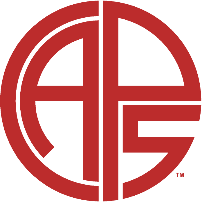 C.A.P.S. INC.__________________________________________________________________________________________________________________________
13080 Hollenberg Drive     Bridgeton, MO 63044
Phone: 314.739.2002       Fax: 314.739.7889
www.capsinc.netApplicants,We appreciate your interest in C.A.P.S. Inc.  Thank you for taking the time to fill out an application.To avoid any confusion, there are a few things we would like you to know:	1.	Your application will be forwarded to the Human Resources Department.  If they develop an
		opening for which you seem qualified, they will contact you.  Do not call to check the status
		of your application.  You will be contacted by the Human Resources Department if appropriate.		No information will be given over the phone.	2. 	The receptionist will not answer any questions about job openings, job descriptions, hours,
		wages, etc.  All information will come from the Human Resources Department at the proper time.	3.	C.A.P.S. Inc. requires a drug screen for all employees (Full and Part-time).	4.	Random drug tests are given at C.A.P.S. Inc.	5.	Please print out the application form and mail it to the address shown below.  You may also drop
		off your application at the address below.		Note:  Do not expect an interview when dropping off your application.						C.A.P.S. Inc.
						13080 Hollenberg Drive
						Bridgeton, MO 63044
						Attn:  Human ResourcesAny questions you may have will be answered if you are called by the Human Resources Department.                    C.A.P.S. INCORPORATED
 	              PRE-EMPLOYMENT APPLICATION
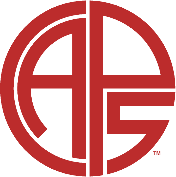 Our company is an equal opportunity employer and will consider all applicants for all positions equally without regard to race, sex, age, color, religion, national origin, veteran status, disability or any other legally protected characteristic.This application will be given every consideration, but its receipt does not imply that the applicant will be employed.  Each question should be answered in a complete and accurate manner as no action can be taken on this application until all questions have been answered.  This application will remain active for thirty days from the date it is filled out.PLEASE PRINT								Date________/_________/________			
Name   ____________________________________________________	Phone (____)____________
	              First                          M.                       Last

Present 
Address__________________________________City________________State___________Zip__________
Previous
Address__________________________________City________________State___________Zip__________



(Address for last 10 Years)


Address__________________________________City________________State___________Zip__________

Address__________________________________City________________State___________Zip__________




Social Security No.      XXX-XX-                                             Are you over 18?  Yes_______ No__________Are you a citizen of the U.S. or do you have the legal right to be employed in the United States?
Yes___________No___________
Have you ever been found guilty of any crime (excluding minor traffic violations) including DWI?
Yes___________No___________  If Yes, please state the offense, date and disposition.
________________________________________________________________________________________                         NOTE:  A conviction will not necessarily disqualify you from employment.





Drivers License:  State __________Type_______________   Currently Valid?   Yes_________No_________

EMPLOYMENT DESIRED:

Position applied for____________________________________________Salary Desired________________


Date available to start____________________________________________________

Have you ever applied to our company before?	Yes__________   No___________

Have you ever worked for our company before?	Yes__________   No___________

If you answered yes to either question above, please state when and where you applied and/or worked.


________________________________________________________________________________________
________________________________________________________________________________________
															How did you learn of our company and/or position? ______________________________________________

________________________________________________________________________________________


Are there any days or hours you would be unable or unwilling to work?     Yes___________ No___________
If yes, please specify these days or hours you would be unable or unwilling to work.
________________________________________________________________________________________FOR INFORMATION ONLY:       First Shift    7 a.m. to 7 p.m.             Second Shift     7 p.m. to 7 a.m.EDUCATION:


Name, Address & Location				          Graduate?			      Course Studied
High School							Yes  												 No		       ________________________________________________________________________________________

College							Yes								 No________________________________________________________________________________________Trade School							Yes								 No________________________________________________________________________________________List and describe any other school or specialized training __________________________________________________________________________________________________________________________________MILITARY:Have you ever served in the military?	Yes ___________   No____________


Service Branch________________________________  Date Entered________________________________



Date Separated_________________________________ Final Rank _________________________________CAPABILITY/RELIABILITY:Is there any reason you would be unable or unwilling to perform any of the tasks required by the job you are applying for?			
Yes _______________   No _________________
If yes, please explain  ____________________________________________________________________________________________________________________________________________________________

Have you ever been disciplined for violating company safety rules and regulations?
Yes _______________   No _________________If yes, please explain_____________________________________________________________________________________________________________________________________________________________Is there any reason why you would be unable or unwilling to report to work on time every day on a regular and consistent basis?Yes  ________________  No _________________
If yes, please explain ______________________________________________________________________WORK HISTORYList names of employers in consecutive order with present or last employer listed first.  Account for all periods of time including military service and any of unemployment.  If self-employed, give firm name and supply business references.PLEASE GIVE MONTH AND YEAR  -  DO NOT REFERENCE YOUR RESUME_________________________________________________________________________________________Employer Name  _____________________________________Telephone Number (_____) _______________Address __________________________________________________________________________________
                             Street Address                                        City                                         State                           Zip Code
Name/Title of Supervisor__________________________________ Your Title __________________________

Dates Employed From  ________ /_________   To ________/________  Pay_____________/______________
                                          Month  /  Year                        Month  /  Year                         Start $                     End $Duties  ___________________________________________________________________________________

Reason for Leaving _________________________________________________________________________

Employer Name  _____________________________________Telephone Number (_____) _______________Address __________________________________________________________________________________
                             Street Address                                        City                                         State                           Zip Code
Name/Title of Supervisor__________________________________ Your Title __________________________

Dates Employed From  ________ /_________   To ________/________  Pay_____________/______________
                                          Month  /  Year                        Month  /  Year                         Start $                     End $Duties  ___________________________________________________________________________________

Reason for Leaving _________________________________________________________________________

Employer Name  _____________________________________Telephone Number (_____) _______________Address:__________________________________________________________________________________
                             Street Address                                        City                                         State                           Zip Code
Name/Title of Supervisor__________________________________ Your Title __________________________

Dates Employed From  ________ /_________   To ________/________  Pay_____________/______________
                                          Month  /  Year                        Month  /  Year                         Start $                     End $Duties  ___________________________________________________________________________________

Reason for Leaving _________________________________________________________________________
WORK HISTORY (CONT.)
Employer Name  _____________________________________Telephone Number (_____) _______________Address __________________________________________________________________________________
                             Street Address                                        City                                         State                           Zip Code
Name/Title of Supervisor__________________________________ Your Title __________________________

Dates Employed From: ________ /_________   To ________/________  Pay_____________/______________
                                          Month  /  Year                        Month  /  Year                         Start $                     End $Duties  ___________________________________________________________________________________

Reason for Leaving _________________________________________________________________________
 SUPPLEMENTAL EMPLOYMENT INFORMATIONIf you worked in any of your previous positions under another name, please give that name (s)
__________________________________________________________________________________________
Are you presently employed?  Yes _______________    No ___________________

If yes, may we contact your present employer?   Yes _________________   No ____________________Have you ever been fired, or asked to resign, from a job?  Yes __________________  No _________________
If yes, please explain __________________________________________________________________________________________________________________________________________________________________SPECIAL SKILLSUse the space below to describe why you are interested in working for our company and please list those skills and abilities which you feel will qualify you for a position with us.  If you need more space please continue on a separate sheet of paper.____________________________________________________________________________________________________________________________________________________________________________________________________________________________________________________________________________________________________________________________________________________________________________________________________________________________________________________________________________________________________________________________________________________________REFERENCESName ____________________________________________________________________________________________Address ___________________________________________________________________________________________                               Street					City   			State	                   Zip Code

Phone ___________________________________________________ Occupation _______________________________
Name ____________________________________________________________________________________________Address ___________________________________________________________________________________________                               Street					City   			State	                   Zip Code

Phone ___________________________________________________ Occupation _______________________________Name ____________________________________________________________________________________________Address ___________________________________________________________________________________________                               Street					City   			State	                   Zip Code

Phone ___________________________________________________ Occupation _______________________________AFFIDAVITI certify that my answers to the foregoing questions are true and correct without any consequential omissions of any kind whatsoever.  I understand that if I am employed, any false, misleading or otherwise incorrect statements made on this application for or during any views may be grounds for my immediate discharge.I hereby authorize the Company to contact any company or individual it deems appropriate to investigate my employment history, character and qualifications they wish as a result of this investigation.  In addition, I hereby waive my right to bring any cause of action against these individuals for defamation, invasion of privacy or any other reason because of their statements.
I agree that, if I am employed, I will abide by all the rules and regulations of the Company.  I understand that the taking of drug and alcohol tests when given pursuant to Company policy, are a condition of continued employment and refusal to take such tests when asked will be grounds for my immediate termination.  I further understand that nobody in the company is authorized to enter into any written or verbal employment contract with me for any definite period of time without the express consent of the President of the Company.  I also understand that C.A.P.S. Inc., as an employer at will, has the right to terminate any employee for any reason that is not unlawful, and also without advanced notice, except where federal or state law prohibit such actions.______________________________________________________________                      ______/________/__________				SIGNATURE						                   DATE